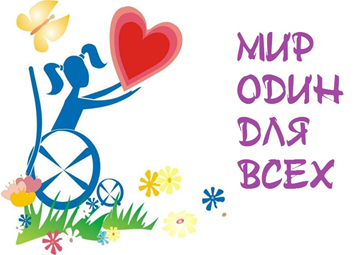 В колледже начата работа по созданию  архитектурной  безбарьерной среды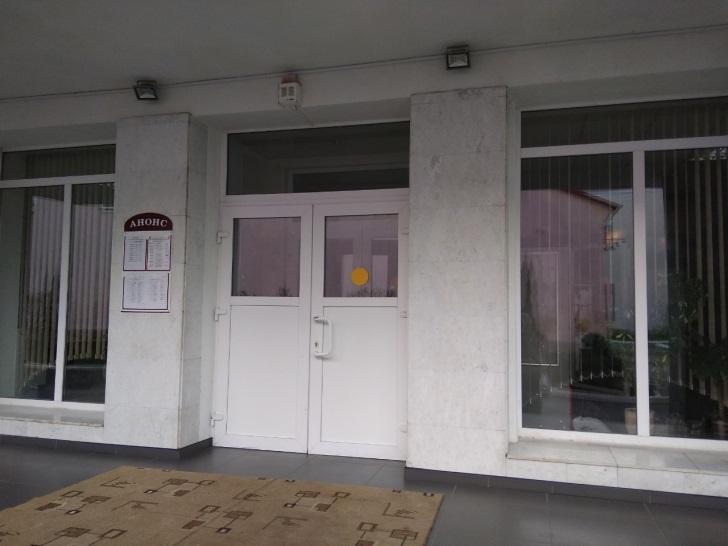 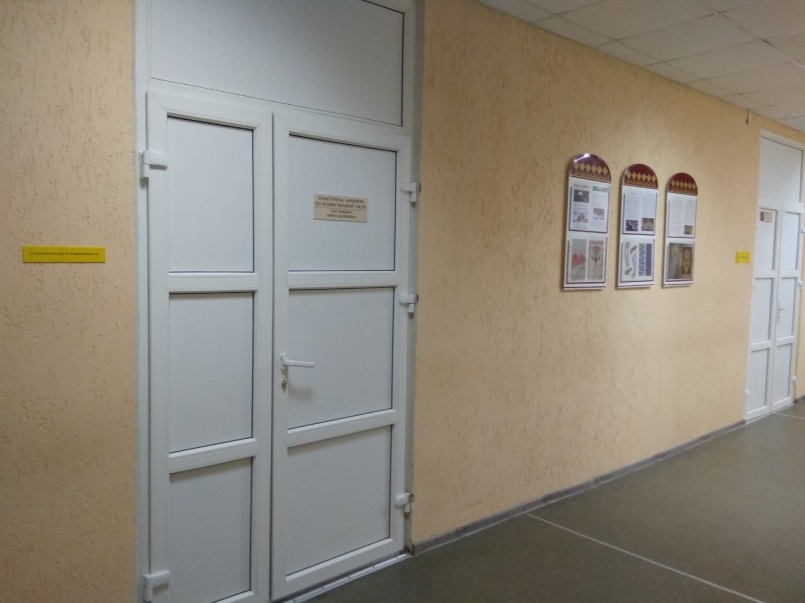 В учреждении образования размещены предупредительные знаки в виде жёлтого круга на входных дверях и информационные таблички, дублирующие обозначения помещений, выполненные с применением шрифта Брайля, предназначенным для чтения незрячими и плохо видящими людьми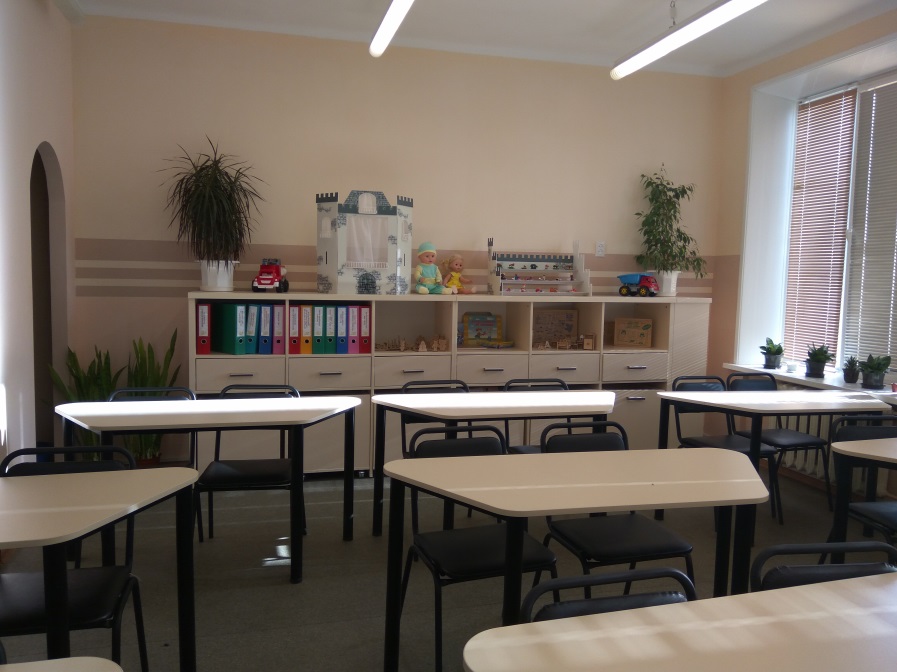 Кабинет методики развития речи, детской литературы  и выразительного чтенияThe College started work on creating an architectural barrier-free environment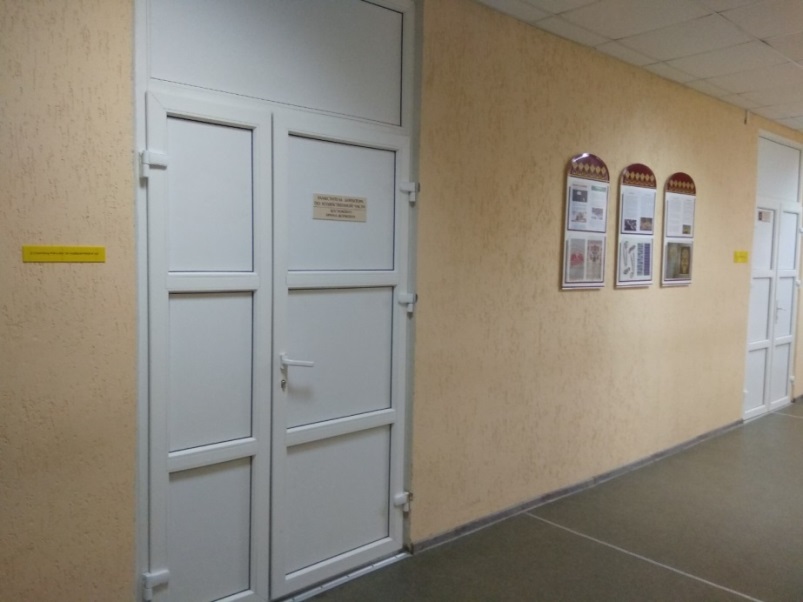 The educational institution has warning signs in the form of a yellow circle on the entrance doors and information signs that duplicate the designations of the premises, made with the use of Braille, intended for reading by blind and visually impaired peopleCabinet of the methodology of speech development, children's literature and expressive reading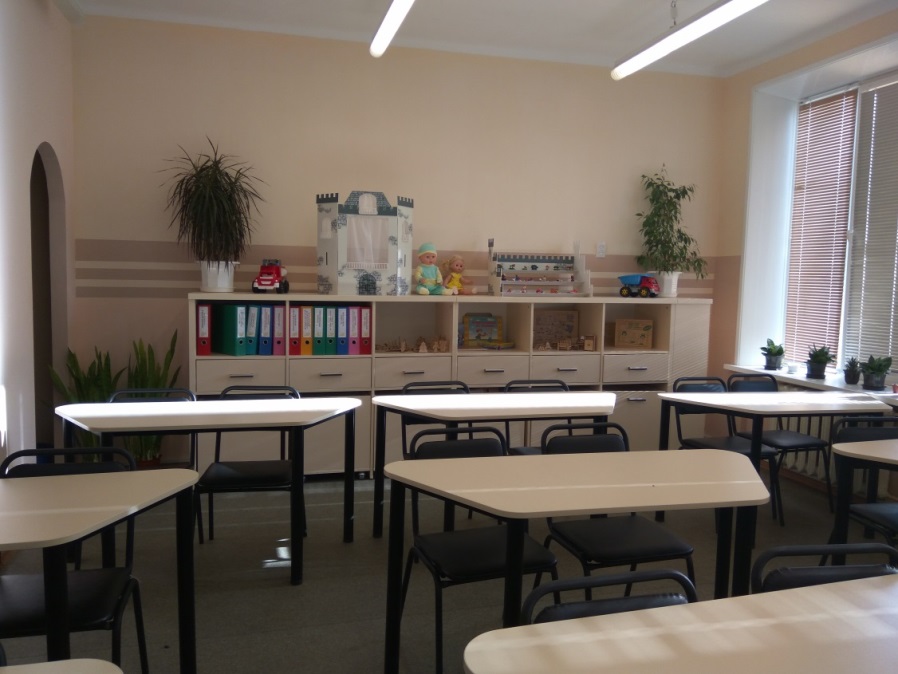 Полное наименование гуманитарного проектаИнклюзияв профессиональном образованииНаименование белорусской организации, реализующей гуманитарный проект, в том числе соисполнителей (при их наличии)Организация-заявитель, предлагающая проект: учреждение образования «Несвижский государственный колледж имени Якуба Коласа»Наименование иностранного партнёраГуманитарный проект учреждения образования «Несвижский государственный колледж имени Якуба Коласа» ищет спонсоровЦелевое назначение проекта•	обеспечить доступность полученияобразования лицам с особенностями психофизического развития, в том числе инвалидам, не имеющим противопоказаний для получения образования по следующим специальностям: «Иностранный язык», «Начальное образование», «Дошкольное образование», «Физическая культура»,  «Дизайн»•	подготовить педагогов со среднимспециальным образованием по специальностям «Начальное образование» (квалификация – учитель), «Дошкольное образование»(квалификация – воспитатель дошкольного образования) к работе с воспитанниками и учащимися с особенностями психофизического развития, в том числе с детьми-инвалидами(с нарушениями интеллекта, речи, зрения, функций опорно-двигательного аппарата, с нарушением слуха, с расстройствами аутистического спектра), в условиях инклюзивного и интегрированного образования.Период реализации гуманитарного проекта 36 месяцевОбщий объем финансирования (в долларах США):Общий объем финансирования (в долларах США):Источник финансированияОбъем финансирования(в долларах США)Средства донора40 000Софинансирование4 000Детализация проектаНаименование:- подъёмник (1 шт.)- пандус для обустройства центрального входа в учебный корпус (1 шт.)- оборудование в общежитии туалетной комнаты для лиц с нарушениями опорно-двигательного аппарата - посещение семинаров, обучающих курсов  с целью изучения передового опыта, имеющегося по инклюзивному профессиональному образованию- приобретение учебно-методической литературыЦелевая группаДети с особенностью психофизического развития, в том числе с инвалидностью(с нарушениями интеллекта, речи, зрения, функций опорно-двигательного аппарата, с нарушением слуха, с расстройствами аутистического спектра)Место реализации проекта222620 Минская область, г. Несвиж, ул. Чкалова 8 Контактное лицоЕ. В. Журавлёва, директор учреждения образования «Несвижский государственный колледж имени Якуба Коласа», телефон 80177024765, e-mail: info@nesko.byFull name of the humanitarian projectInclusion in professional educationName of the Belarusian organization implementing the humanitarian project, including co-executors (if any)Applicant Organizationproposing a project: Education institution«Nesvizh state college after Yakub Kolas»Name of the foreign partnerThe humanitarian project of the educational institution «Nesvizh state College named after Yakub Kolas» is looking for sponsorsPurpose of the projectto ensure accessibility ofeducation for persons with special needs in psychophysical development who do not have contraindications for receiving education in the following specialties: «Foreign language», «Primary education», «Preschool education», «Physical education» , «Design»,to prepare teachers withspecial education in the field of «Primary education", (qualification - teacher), «Preschool education» (qualification - teacher of preschool education) to work with pupils and students with special needs in psychophysical development, including children with disabilities, in an inclusive and integrated education.Duration of the project:36 monthsThe total amount of funding (in U.S. dollars):The total amount of funding (in U.S. dollars):Source of financingAmount of financing (in U.S. dollars)Donor funds40 000 US dollarsCo-financing4 000 US dollarsProject detailName: - lift (1 PC.)- ramp for arrangement of the Central entrance to the educational building (1 PC.)- equipment in the dormitory toilet room for people with disorders of the musculoskeletal system- attending seminars and training courses in order to study the best practices available for inclusive professional education- acquisition of educational and methodical literatureTarget groupChildren with special needs inpsychophysical development, including disability (with impaired intelligence, speech, vision, functions of the musculoskeletal system, with hearing impairment, with autism spectrum disorders)Project location222620 Minsk region, Nesvizh, Chkalova Street 8Contact personE.V.Zhuravleva, director of the Education Institution «Nesvizh state collegeafter Yakub Kolas»,phone 80177024765,e-mail: info@nesko.by 